Об утверждении Реестра муниципальных должностей и должностей      муниципальной службы в администрации  Старонижестеблиевского сельского поселения Красноармейского районана 1 января 2022 годаВ соответствии с Законами Краснодарского края от 8 июня 2007 года № 1244-КЗ «О муниципальной службе в Краснодарском крае», от 8 июня 2007 года № 1243-КЗ «О Реестре муниципальных должностей и Реестре должностей муниципальной службы в Краснодарском крае»:1. Утвердить Реестр муниципальных должностей и должностей муниципальной службы в администрации Старонижестеблиевского сельского поселения Красноармейского района по состоянию на 1 января 2022 года (прилагается).2. Контроль за выполнением настоящего распоряжения возложить на начальника общего отдела администрации Старонижестеблиевского сельского поселения Красноармейского района Н.В. Супрун.3. Распоряжение вступает в силу со дня его подписания. ГлаваСтаронижестеблиевскогосельского поселенияКрасноармейский район					          	    	     В.В. Новак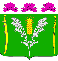 АДМИНИСТРАЦИЯСТАРОНИЖЕСТЕБЛИЕВСКОГО СЕЛЬСКОГО ПОСЕЛЕНИЯ КРАСНОАРМЕЙСКОГО РАЙОНАРАСПОРЯЖЕНИЕАДМИНИСТРАЦИЯСТАРОНИЖЕСТЕБЛИЕВСКОГО СЕЛЬСКОГО ПОСЕЛЕНИЯ КРАСНОАРМЕЙСКОГО РАЙОНАРАСПОРЯЖЕНИЕАДМИНИСТРАЦИЯСТАРОНИЖЕСТЕБЛИЕВСКОГО СЕЛЬСКОГО ПОСЕЛЕНИЯ КРАСНОАРМЕЙСКОГО РАЙОНАРАСПОРЯЖЕНИЕАДМИНИСТРАЦИЯСТАРОНИЖЕСТЕБЛИЕВСКОГО СЕЛЬСКОГО ПОСЕЛЕНИЯ КРАСНОАРМЕЙСКОГО РАЙОНАРАСПОРЯЖЕНИЕАДМИНИСТРАЦИЯСТАРОНИЖЕСТЕБЛИЕВСКОГО СЕЛЬСКОГО ПОСЕЛЕНИЯ КРАСНОАРМЕЙСКОГО РАЙОНАРАСПОРЯЖЕНИЕАДМИНИСТРАЦИЯСТАРОНИЖЕСТЕБЛИЕВСКОГО СЕЛЬСКОГО ПОСЕЛЕНИЯ КРАСНОАРМЕЙСКОГО РАЙОНАРАСПОРЯЖЕНИЕ«_21_»___01_2022 г.№7-рстаница Старонижестеблиевскаястаница Старонижестеблиевскаястаница Старонижестеблиевскаястаница Старонижестеблиевскаястаница Старонижестеблиевскаястаница Старонижестеблиевская